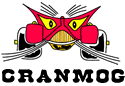 MORGAN SPORTS CAR CLUBCRANMOGZoom MeetingWednesday 12th January 2022 at 8pm PAST EVENTS1.1	12th -14th Nov NEC Classic Motor Show. 1.2	Wednesday 24th November via Zoom – CranMog Race night 1.3	Sun 28th Nov – Cheese and wine Event at Melvyn Rutter’s dealership. 2.0 	COMING UP (See website for more details)2.1 	Sat 5th Feb – CranMog 49th Birthday Party at The Swan, Bedford. FULLY BOOKED	Celebrating 1952 – Queen Elizabeth 11’s accession to the throne on 6th February 1952 	Contact Jacqui.j.booth@btinternet.com to be put on the waiting list2.2 	Sat 23rd April – Trip to the Shuttleworth Collection. Contact George Hunt via email ghunt2@hotmail.co.uk 2.3	Tues 6th – Thurs 8th September 2022 – Powder Mills Hotel trip, East Sussex. Contact hotel direct to book 01424 775511  Contact Jacqui.j.booth@btinternet.com3.0		HOT OFF THE PRESS/NEW EVENTS4.0	REMINDERS5.0	REGALIA MATTERS 6.0	LOOKING AHEAD and Event Planning for 2021/2022             Please check the Cranmog website for up to date information and any new items..	2022 6th – 9th May – Vintage Revival Montlhery 20th -27th  May – Return to Trevella Park, Cornwall 25th/26th June – Woburn Abbey Garden Festival- The Centre has been asked to display our Morgans in the grounds for the event. Aug 19th -21st Dutch Club 50th Anniversary Celebration weekend see http://mscch50.nl for details.Bookings have opened and Peter and I have booked26th – 28th Aug – Silverstone Classic7.0	ANY OTHER STUFF: -  	Medical Detection Dogs – Save your stamps!!   Please cut and leave about a 1 cm border around the stamp. They get £20 for every A4 envelope I send.8.0	DATE OF NEXT MEETING:   - 	Wednesday 9th February   						Zoom – Wednesday 26th January 	